The Kuleshov Effect The Russian ﬁlmmaking pioneer, Lev Kuleshov, discovered that the meaning of a single image is not determined by its content alone, but by what follows it.  In other words, when two images are edited together, they create a new meaning. He proved this by juxtaposing the same footage of a man wearing a neutral expression with a series of different shots.  The audience reported a different interpretation of the original shot each time, yet the expression on the man was the same. 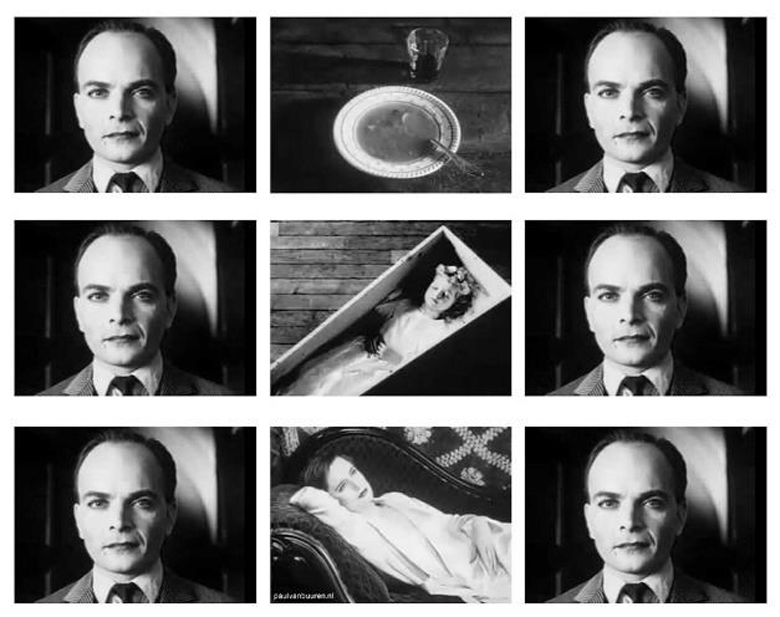 ObjectivesComprehend the importance of editing to create ﬁlm meaning. Experience in editingTASK: With a partner, recreate your own Kuleshov effect demonstration.See shot list below. Your edited movie should be composed of a total of six shots. (The shot of the actor is one shot repeated three times.)The highly motivating objects/subjects should elicit a strong positive, negative, emotional and/or physiological responses. Do not film an object that means nothing. SHOT LIST and timeline1. Medium close up of a person with no emotion. 2. Highly motivating object #13. Repeat medium close up of person with no emotion.4. Highly motivating object #25. Repeat medium close up of person with no emotion6. Highly motivating object #3Edit your ﬁlm. Do not add music. This is a purely visual assignment. Title your film “Kuleshov Effect”, and put your names in the credit. Upload your ﬁlm to your google drive. 